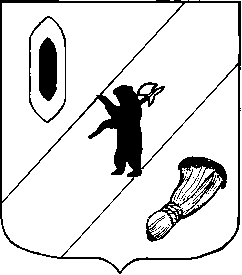 АДМИНИСТРАЦИЯ  ГАВРИЛОВ-ЯМСКОГОМУНИЦИПАЛЬНОГО  РАЙОНАПОСТАНОВЛЕНИЕ05.03.2015   № 365Об утверждении Порядка формирования, ведения и утверждения ведомственных перечней муниципальных услуг и работ,оказываемых и выполняемых муниципальными учреждениямиГаврилов-Ямского муниципального районаВ соответствии с пунктом 3.1 статьи 69.2 Бюджетного кодекса Российской Федерации, постановлением Правительства Российской Федерации от 26.02.2014 №151 «О формировании и ведении базовых (отраслевых) перечней государственных и муниципальных услуг и работ, формировании, ведении и утверждении ведомственных перечней государственных услуг и работ, оказываемых и выполняемых федеральными государственными учреждениями, и об общих требованиях к формированию, ведению и утверждению ведомственных перечней государственных (муниципальных) услуг и работ, оказываемых и выполняемых государственными учреждениями субъектов Российской Федерации (муниципальными учреждениями)»,  руководствуясь статьей 31 Устава Гаврилов-Ямского муниципального района,АДМИНИСТРАЦИЯ МУНИЦИПАЛЬНОГО РАЙОНА ПОСТАНОВЛЯЕТ:1. Утвердить Порядок формирования, ведения и утверждения ведомственных перечней муниципальных услуг и работ, оказываемых и выполняемых муниципальными учреждениями Гаврилов-Ямского муниципального района (Приложение).2. Постановление опубликовать в районной массовой газете  «Гаврилов-Ямский вестник» и разместить на официальном сайте Администрации Гаврилов-Ямского муниципального района в сети Интернет. 3. Постановление вступает в силу с момента официального опубликования и применяется при формировании муниципальных заданий на оказание муниципальных услуг и выполнение работ  начиная с муниципальных заданий на оказание муниципальных услуг и выполнение работ на 2016 год и плановый период 2017 и 2018 годов.Глава Администрациимуниципального района				             	В.И.СеребряковПриложение к постановлениюАдминистрации Гаврилов-Ямскогомуниципального районаот 05.03.2015   № 365ПОРЯДОКФОРМИРОВАНИЯ, ВЕДЕНИЯ И УТВЕРЖДЕНИЯ ВЕДОМСТВЕННЫХ ПЕРЕЧНЕЙ МУНИЦИПАЛЬНЫХ УСЛУГ И РАБОТ, ОКАЗЫВАЕМЫХ И ВЫПОЛНЯЕМЫХМУНИЦИПАЛЬНЫМИ УЧРЕЖДЕНИЯМИГАВРИЛОВ-ЯМСКОГО МУНИЦИПАЛЬНОГО РАЙОНА1. Настоящий Порядок устанавливает общие требования к формированию, ведению и утверждению ведомственных перечней муниципальных услуг и работ, оказываемых и выполняемых муниципальными учреждениями Гаврилов-Ямского муниципального района (далее - ведомственные перечни муниципальных услуг и работ).2. Ведомственные перечни муниципальных услуг и работ используются в целях формирования муниципальных заданий на оказание муниципальных услуг и выполнение работ, оказываемых (выполняемых) муниципальными учреждениями Гаврилов-Ямского муниципального района в качестве основных видов деятельности.3. Ведомственные перечни муниципальных услуг и работ формируются Администрацией Гаврилов-Ямского муниципального района, отраслевыми органами Администрации, осуществляющими отдельные функции и полномочия учредителя муниципальных бюджетных или автономных учреждений, а также главными распорядителями средств бюджета муниципального района, в ведении которых находятся муниципальные казённые учреждения, в отношении которых принято решение о формировании муниципальных заданий  (далее – органы, осуществляющие полномочия учредителя). 4. Основой для составления ведомственного перечня муниципальных услуг и работ являются базовые (отраслевые) перечни государственных и муниципальных услуг и работ, утверждённые федеральными органами исполнительной власти, осуществляющими функции по выработке государственной политики и нормативно-правовому регулированию в установленных сферах деятельности (далее – базовые (отраслевые) перечни).5. Ведомственные перечни муниципальных услуг и работ формируются и  утверждаются органами, осуществляющими полномочия учредителя, в информационной системе, доступ к которой осуществляется через единый портал бюджетной системы Российской Федерации (www.budget.gov.ru) в информационно-телекоммуникационной сети «Интернет» (далее – информационная система).6. В ведомственные перечни муниципальных услуг и работ в отношении каждой муниципальной услуги или работы включается следующая информация:- наименование муниципальной услуги или работы с указанием кодов Общероссийского классификатора видов экономической деятельности, которым соответствует услуга или работа;- наименование органа, осуществляющего полномочия учредителя;- код органа, осуществляющего полномочия учредителя, в соответствии с реестром участников бюджетного процесса, а также отдельных юридических лиц, не являющихся участниками бюджетного процесса, формирование и ведение которого осуществляется в порядке, устанавливаемом Министерством финансов Российской Федерации;- наименование муниципального учреждения и его код  в соответствии с реестром участников бюджетного процесса, а также отдельных юридических лиц, не являющихся участниками бюджетного процесса;- содержание муниципальной услуги или работы;- условия (формы) оказания муниципальной услуги или выполнения работы;- вид деятельности муниципального учреждения;- категории потребителей муниципальной услуги или работы;- наименование показателей, характеризующих качество и (или) объём муниципальной услуги (выполняемой работы);- указание на бесплатность или платность муниципальной услуги или работы;- реквизиты нормативных правовых актов, являющихся основанием для включения муниципальной услуги или работы в ведомственный перечень муниципальных услуг и работ или внесения изменений в ведомственный перечень муниципальных услуг и работ, а также электронные копии нормативных правовых актов.7. Информация, сформированная по каждой	 муниципальной услуге и работе, образует реестровую запись.Каждой реестровой записи присваивается уникальный номер.8. Порядок формирования информации и документов для включения в реестровую запись, формирования (изменения) реестровой записи и структура уникального номера должны соответствовать правилам, устанавливаемым Министерством финансов Российской Федерации.9. Реестровые записи подписываются усиленной квалифицированной электронной подписью лица, уполномоченного в установленном порядке действовать от имени органа, осуществляющего полномочия учредителя.10. Ведомственные перечни муниципальных услуг и работ размещаются на официальном сайте в информационно-телекоммуникационной сети «Интернет» по размещению информации о государственных и муниципальных учреждениях (www.bus.gov.ru) в порядке, установленном Министерством финансов Российской Федерации. 